Arbeitsblatt: Rechnen mit Prozenten: Grundsatz – Prozentsatz - ProzentwertUm mit Prozentzahlen rechnen zu können, benötigen Sie drei Werte!Das Ganze, also 100 %, heißt Grundwert. Wenn Sie einen Teil dieses Ganzen beschreiben, also zum Beispiel 20 %, dann sprechen Sie vom Prozentsatz.Wie viel diese 20 % wirklich wert sind, nennt der Prozentwert.Ein anderes Beispiel, wie Sie es von Werbeprospekten kennen:Ihr Lieblingsshampoo kostet heute um 23 % weniger. 


Statt 1.95 € zahlen Sie 1.49 €. 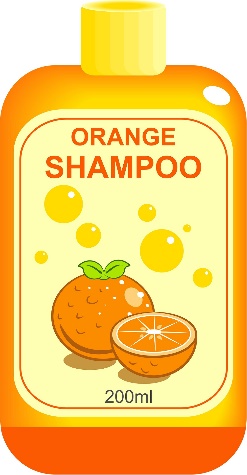 Ein weiteres Beispiel:Beim Fleischhauer gibt es Rindsschnitzel im Angebot: 
Diese kosten gerade 15,99 € statt 18,99 € per Kilo. 
Sie sind damit gerade 3 € per Kilo billiger.Fügen Sie hier die richtigen Werte ein: Was ist der Prozentwert und was der Prozentsatz?Lesen Sie die Angaben durch und finden Sie die Teile der Prozentrechnung.
(Grundwert (100%), Prozentsatz (%) und Prozentwert)Die Lösung steht auf S. 5!1) Ein Buch wird statt 20 €, um 5 € billiger verkauft. Das Buch ist also um 25 % günstiger.Grundwert:  20 €Prozentwert: 5 €Prozentsatz: 25 %2) Von 500 km Zugfahrt hat Maria bereits 200 km geschafft. Das sind 40 %.Grundwert:      _________Prozentwert:    _________Prozentsatz:    _________3) In dem Theater sind 400 Zuschauer und Zuschauerinnen. 120 davon sind Männer. Das sind 30 %.Grundwert:      _________Prozentwert:    _________Prozentsatz:    _________4) Eine Hose kostet normalerweise 50 €. Heute ist die Hose um 10 € billiger. Das entspricht einem Rabatt von 20%. Grundwert:      _________Prozentwert:    _________Prozentsatz:    _________5) Für eine Theatervorstellung wurden 360 Karten im Internet verkauft. Insgesamt wurden aber 800 Karten vergeben. Im Internet wurden also 45 % aller Karten verkauft.Grundwert:      _________Prozentwert:    _________Prozentsatz:    _________6) Von 4 Stunden Wanderung hat Familie Mauracher bereits 2,4 Stunden geschafft. Das sind 60 %.Grundwert:      _________Prozentwert:    _________Prozentsatz:    _________7) Das Sofa ist nur heute um 40 % billiger. Man spart beim Kauf also 200 €. Normalerweise kostet das Sofa 500 €.Grundwert:      _________Prozentwert:    _________Prozentsatz:    _________8) Die Reise nach Italien kostet bis Sonntag nur 480 €. Die Reise ist um 20 %, also um 120 € billiger. Der Normalpreis beträgt 600 €.Grundwert:      _________Prozentwert:    _________Prozentsatz:    _________Lösung:2) Grundwert: 500 km, Prozentwert: 200 km, Prozentsatz: 40 %3) Grundwert: 400 Personen, Prozentwert: 120 Männer. Prozentsatz: 30 %4) Grundwert: 50 €, Prozentwert: 10 €, Prozentsatz: 20 %5) Grundwert: 800 Karten, Prozentwert: 360 Karten, Prozentsatz: 45 %6) Grundwert: 4 Stunden, Prozentwert: 2,4 Stunden, Prozentsatz: 60 %7) Grundwert: 500 €, Prozentwert: 200 €, Prozentsatz: 40 %8) Grundwert: 600 €, Prozentwert: 120 €, Prozentsatz: 20 %